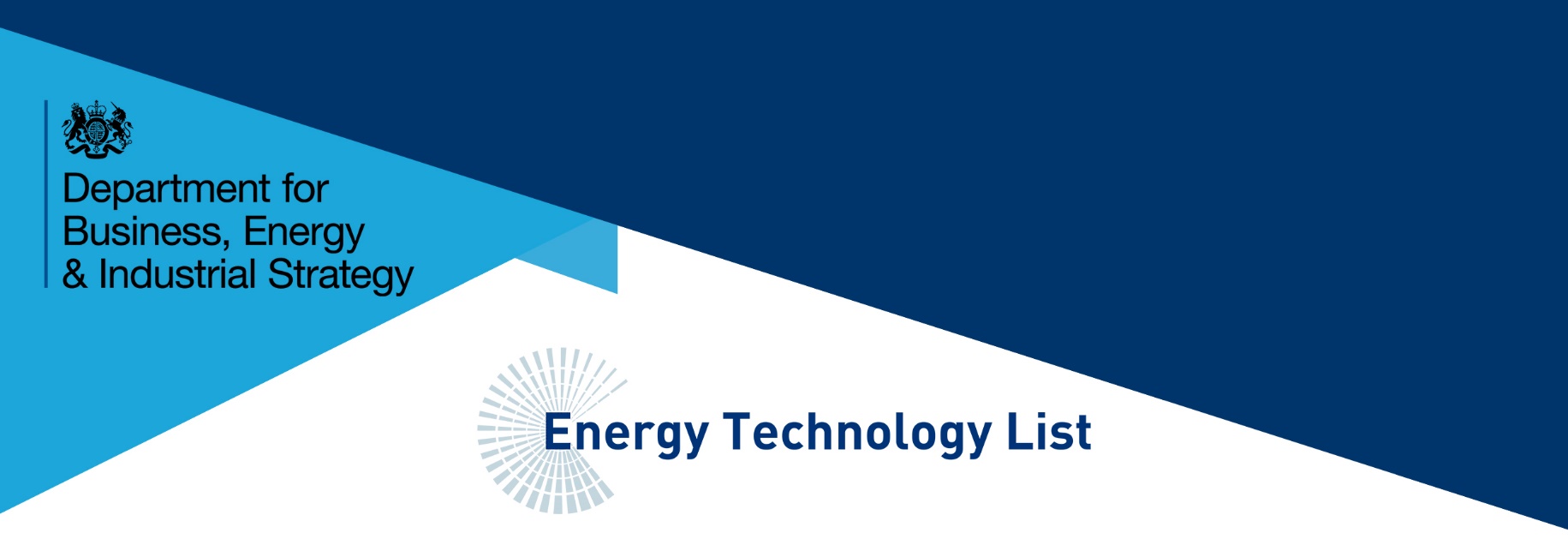 Guidance Note 15: Efficient White Lighting Units 
Manufacturer Checklist and Statement template Energy Technology List (ETL)  Issue 1Efficient White Lighting Units 
Manufacturer Checklist and Statement template
There are 3 categories of lighting on the Energy Technology List:Efficient White Lighting UnitsWhite LED Lighting Modules for Backlit Illuminated SignsLighting Controls
This guidance note provides a Checklist and Statement template that can be used by manufacturers to demonstrate their products’ compliance against the ETL criteria for the Efficient White Lighting Units category. Manufacturers should review products against the checklist and insert the names of those products that they can confirm meet the ETL criteria. The compliance statement should support the checklist, be made on letter headed paper and accompanied by technical datasheets for the products.For a copy of the ETL Criteria for Efficient White Lighting Units please see: https://etl.beis.gov.uk/products/lighting/efficient-white-lighting-unitsFurther information relating to lighting on the ETL can be found here: https://etl.beis.gov.uk/products/lighting
For any questions relating to the above, please contact: ETLQuestions@carbontrust.com
(or telephone: 0300 3300657)Efficient White Lighting Units – ETL Product Compliance ChecklistThis checklist when completed in full can be used as evidence to confirm that the products presented within it meet all eligibility requirements of the Energy Technology List Efficient White Lighting Units qualifying criteria. *Products fall into one of the following categories: Amenity, Display, Accent, General interior, Exterior area, Exterior floodlighting.All Efficient White Lighting products listed above must meet all requirements relating to their product type listed below.Product characteristicsProduct(s) is/are:A complete luminaire containing one or more light sources, housing and associated control gear capable of producing white lightHave an appropriate Conformity Assessment markA complete product that does not, and cannot, use replacement lamps designed for retrofit use in traditional lamp socketsNot exclusively emergency lighting (for further information see the lighting guidance note)Only made up of components that are compliant with the Ecodesign requirements and energy labelling regulations in force, where applicableIf the product incorporates compact fluorescent lamps it is of the non-integral type (i.e. control gear is not in the lamp If the product incorporates fluorescent or compact fluorescent lamps it is controlled by non-dimmable ‘warm start’ or ‘dimmable’ (regulating) type, high frequency electronic control gear If the product incorporates any LED lamps, or high intensity discharge lamps rated below 200W, it uses electronic control gearProduct complianceProducts comply with the requirements in the ETL criteria:The luminaire efficacy threshold for the relevant product category (as stated in Table 1 of the Efficient White Lighting Units criteria)The power factor is >= 0.9 at its highest output levelProducing at least 90% of its initial lumen output after 6000 hours of continuous useThe colour rendering index (CRI) is >= Ra 80 for LED or fluorescent lamps, or any lamps used for amenity, accent or display lighting. Otherwise CRI is >=Ra 40The glare and angular exclusion zone recommendations (interior lighting only)Individual control gear standby consumption <=0.5W (or zero if not fitted with automatic switching or dimming), except for combined general/emergency lightingProduce a minimum light output after 100 hours of continuous operation of at least 100 lumens for amenity, accent and display lighting units or at least 200 lumens for all other fittingsStandardsProducts have been tested to:The relevant performance standards for the lamp type (as stated in the Efficient White Lighting Units criteria)The relevant performance standards for control gear (as stated in the Efficient White Lighting Units criteria)The relevant test procedures (as stated in the Efficient White Lighting Units criteria)OtherThis product checklist is accompanied by:A statement of compliance on company letter headed paper (see recommended wording below)A technical datasheet to support the compliance claims (EU874/2012 and EU1194/2012 or EU245/2009 detail the product data requirements that must be made available upon request)[INSERT COMPANY LETTERHEAD / LOGO]Efficient White Lighting Units – ETL Statement of compliance [Company name] confirms that product(s) named on the Efficient White Lighting Units Product Compliance Checklist meet all eligibility requirements of the Energy Technology List Efficient White Lighting Units criteria. Technical datasheets have been provided to support this statement of compliance and the Efficient White Lighting Units Product Compliance Checklist.   We confirm that the relevant Conformity Assessment marks are available and will be provided on request.Signed						Date______________________________		_________________________________Print name						Job title 			______________________________		_________________________________	Product details, e.g. Manufacturer (& supplier if applicable)Product nameModelPart number(s)Product Category*Example 1Product1Widget1XXX-XXXDisplayExample 2Product2Widget2YYY-TTTAccent